GİRİŞ2022-2026 Dönemi Stratejik Plan dönemi, 2022 Dönemi Stratejik Plan Değerlendirme Raporunun hazırlanmış ve hedeflerin gerçekleşmesinden sorumlu idari birimler tarafından değerlendirmeler yapılmış ve hedeflere ulaşılamayan alanlarda gerekçeler ve önümüzdeki dönemde belirlenen hedeflere ulaşılması için gerekli eylem faaliyetleri hazırlanmıştır. Hazırlanan taslak rapor Üniversite Yönetim Kurulunda görüşülmüş ve paydaşlara duyurulmuştur.SUNUŞRektörlük İdari birimlerin Misyonu; “Üniversiteye bağlı akademik birimler tarafından yürütülen eğitim- öğretim ile araştırma geliştirme faaliyetlerini desteklemek, sürdürülebilirliğini sağlamak ve öğrencilere sunulan hizmetlerin etkin, verimli bir şekilde yürütülmesini sağlamak”, Vizyonu ise “Akademik, idari ve öğrencilere sunulan hizmetlerin memnuniyetlerini en üst düzeye çıkarmak” olarak belirlenmiştirBelirlenen misyon ve vizyona ulaşılması amacıyla 2022-2026 Stratejik Planın hazırlanmış ve paydaşlara duyurulmuştur. Rektörlük İdari Birimler SP de stratejik amaçlar ve bu amaçları sağlamak üzere hedefler belirlenmiş olup bu hedeflere ulaşılıp ulaşılmadığı Performans göstergeleri ile izlenmiştir. Elde edilen veriler doğrultusunda; 2022 dönemi Stratejik amaçların, hedeflerin ve performans göstergelerinin % gerçekleşme oranları irdelenmiş ve önümüzdeki dönem alınması gereken tedbirler tespit edilmiştir.GENEL BİLGİLER2022-2026 Stratejik Planında toplam 4 stratejik amaca ilişkin; 13 hedef, 40 performans göstergesi mevcuttur. Değerlendirme raporu, 2022-2026 Dönemi Rektörlük İdari Birimler Stratejik Planının 2022 yılı hedeflere ve hedeflere ait performans göstergelerine ulaşma oranları dikkate alınarak hazırlanmıştır. Raporda; stratejik planda belirlenmiş olan amaç ve hedefler, sorumlu birim ve performans göstergeleri bazında değerlendirilmiştir ve her bir performans göstergesi için performans hesaplaması yüzde olarak hesaplanmıştır. Hedeflere ilişkin sapmanın nedenleri ve sapmalara karşın alınacak önlemler tespit edilmiştir.Üniversitemiz 2022-2026 Dönemi Rektörlük İdari Birimler Dönemi Stratejik Planında yer alan 47 adet performans göstergesi ve bu göstergelerin gerçekleşme değerlerini gösteren tablolar aşağıda yer almaktadır.Tablo 1. Stratejik Plan amaç, hedef ve göstergeler ile 2022 % gerçekleşme sayılarıSTRATEJİK AMAÇLAR BAZINDA DEĞERLENDİRMEEk bölümde yer alan ve SP Yönetim Sisteminden alınan 2022 dönemi gerçekleşme tablosundaki veriler göz önünde bulundurularak her bir Stratejik Amaç bazında değerlendirmeler, gerçekleşme döneminde PG’nin planlananan veriye eşit veya yüksek durumunda “Gerçekleşme Durumu” yeşil, düşük olması durumunda ise kırmızı ile belirtilmiştir.  Kırmızı olarak belirtilen PG veya PG’lerin gerçekleşmeme gerekçeleri ile ilgili somut ve kanıta dayalı açıklamalar yapılarak önümüzdeki dönem alınması gereken tedbirler belirtilmiştir. 2022 Gerçekleşme dönemi Genel Değerlendirme verileriBu bölümde 2022 döneminde planlanan hedeflere genel olarak ulaşılmasının değerlendirilmesi yapılır ve iyileştirmeye açık alanlar belirtilir.EK: 2022 Dönemi gerçekleşme tablosu, AmaçHedef SayısıPlanlanan PG Sayısı2022 Gerçekleşen PG sayısıGüçlü bir Kalite Kültürü ve Kalite Güvence Sistemini oluşturmak244Yenilikçi ve Yaratıcı Eğitim - Öğretim yaklaşımını geliştirmek141Toplumsal Katkı Düzeyini artırmak122Yönetim ve Destek süreçlerinin iyileştirilmesi123727Toplam164734AMAÇ 1Güçlü Bir Kalite Kültürü ve Kalite Güvence Sistemini OluşturmakGüçlü Bir Kalite Kültürü ve Kalite Güvence Sistemini OluşturmakAMAÇ 1 Performansı 110% 110%Hedef  1.5Üniversitede her düzeyde kalite  kültürünü yaygınlaştırmak, iç ve dış paydaşları ile geribildirim ve değerlendirmeler yaparak Kalite Süreçlerinde 
PÜKO çevrimini kapatmak 120% 120%Hedef  1.6Paydaşlara duyurulan Kalite süreçleri kapsamında Geliştirilen İç Değerlendirme Raporlar hazırlanarak iyileştirme süreçlerini izlemek (KİDR/BİDR) 100% 100%Sorumlu BirimKalite KoordinatörlüğüKalite KoordinatörlüğüPG NoPerformans GöstergeGerçekleşme DurumuPG 1.5.1Kalite Kültürünü Yaygınlaştırma Amacıyla Kurumunuzca Düzenlenen Faaliyet 
(Toplantı, Çalıştay, Anket vb.) Sayısı133%PG 1.5.2 Kurumun İç Paydaşları ile Kalite Süreçleri Kapsamında Gerçekleştirdiği Geri Bildirim 
ve Değerlendirme Toplantılarının Sayısı 100%PG 1.5.3 Kurumun Dış Paydaşları ile Kalite Süreçleri Kapsamında Gerçekleştirdiği 
Geribildirim Ve Değerlendirme Toplantılarının Sayısı100%PG 1.6.1 Paydaşlara duyurulan Kalite süreçleri kapsamında Geliştirilen İç Değerlendirme 
Rapor Sayısı (KİDR/BİDR)100%Açıklama Hedefler amaç, hedef ve gösterge bazında planlan şekilde gerçekleşmiştir. Hedefler amaç, hedef ve gösterge bazında planlan şekilde gerçekleşmiştir.Eylem PlanıAMAÇ 3Yenilikçi ve Yaratıcı Eğitim- Öğretim Yaklaşımını Geliştirmek Yenilikçi ve Yaratıcı Eğitim- Öğretim Yaklaşımını Geliştirmek Yenilikçi ve Yaratıcı Eğitim- Öğretim Yaklaşımını Geliştirmek AMAÇ PerformansıAMAÇ Performansı42%Hedef 3.3Lisansüstü düzeyindeki programlarda öğrenci sayısını artırmak42%Sorumlu BirimÖğrenci İşleri Daire BaşkanlığıÖğrenci İşleri Daire BaşkanlığıÖğrenci İşleri Daire BaşkanlığıPG NoPerformans GöstergeGerçekleşme DurumuGerçekleşme DurumuPG 3.3.1Ön lisans Programlarındaki Öğrenci Sayısı, % 106%106%PG 3.3.2 Lisans Programlarındaki Öğrenci Sayısı, %95%95%PG 3.3.3 Yüksek Lisans Programlarındaki Öğrenci Sayısı, %2%2%PG 3.3.4Doktora Programlarındaki Öğrenci Sayısı, %3%3%PG 6.5.3Öğrenci genel memnuniyet oranı (% olarak)102%102%Hedefe 3.3.’e İlişkin AçıklamaÜniversitemiz Lisansüstü Eğitim Enstitüsü bünyesinde 2021-2022 Eğitim-Öğretim yılında 1 Doktora ve 12 Lisansüstü toplam 13 programa öğrenci sayımızı arttırmak amacıyla ek olarak 2022-2023 Eğitim-Öğretim yılında 2 yeni Yüksek Lisans programı açılmış ve program sayımız 15’e yükselmiştir. Bu programlara ilgili yılda toplam 300 kontenjan ayrılmış, ayrılan bu kontenjana toplam 2 Doktora olmak üzere toplam 173 öğrenci başvuru yapmıştır. Başvuru yapan öğrencilerden 45’i kesin kayıt yaptırmıştır. Kayıt oranlarındaki düşüş öğrenci sayısına yanmış olup, bu düşüşün nedeni öğrenim ücretleri ile ilgisi olduğu tahmin edilmektedir.Üniversitemiz Lisansüstü Eğitim Enstitüsü bünyesinde 2021-2022 Eğitim-Öğretim yılında 1 Doktora ve 12 Lisansüstü toplam 13 programa öğrenci sayımızı arttırmak amacıyla ek olarak 2022-2023 Eğitim-Öğretim yılında 2 yeni Yüksek Lisans programı açılmış ve program sayımız 15’e yükselmiştir. Bu programlara ilgili yılda toplam 300 kontenjan ayrılmış, ayrılan bu kontenjana toplam 2 Doktora olmak üzere toplam 173 öğrenci başvuru yapmıştır. Başvuru yapan öğrencilerden 45’i kesin kayıt yaptırmıştır. Kayıt oranlarındaki düşüş öğrenci sayısına yanmış olup, bu düşüşün nedeni öğrenim ücretleri ile ilgisi olduğu tahmin edilmektedir.Üniversitemiz Lisansüstü Eğitim Enstitüsü bünyesinde 2021-2022 Eğitim-Öğretim yılında 1 Doktora ve 12 Lisansüstü toplam 13 programa öğrenci sayımızı arttırmak amacıyla ek olarak 2022-2023 Eğitim-Öğretim yılında 2 yeni Yüksek Lisans programı açılmış ve program sayımız 15’e yükselmiştir. Bu programlara ilgili yılda toplam 300 kontenjan ayrılmış, ayrılan bu kontenjana toplam 2 Doktora olmak üzere toplam 173 öğrenci başvuru yapmıştır. Başvuru yapan öğrencilerden 45’i kesin kayıt yaptırmıştır. Kayıt oranlarındaki düşüş öğrenci sayısına yanmış olup, bu düşüşün nedeni öğrenim ücretleri ile ilgisi olduğu tahmin edilmektedir.Eylem Planı Önümüzdeki dönem hedeflenen öğrenci sayısına ulaşmak amacıyla aşağıda belirtilen eylem faaliyetleri planlanmıştır.1.	Lisansüstü Eğitim Enstitüsü bünyesinde yeni programlar açılması, 2.	Daha fazla öğrenciye duyurunun yapılması. Önümüzdeki dönem hedeflenen öğrenci sayısına ulaşmak amacıyla aşağıda belirtilen eylem faaliyetleri planlanmıştır.1.	Lisansüstü Eğitim Enstitüsü bünyesinde yeni programlar açılması, 2.	Daha fazla öğrenciye duyurunun yapılması. Önümüzdeki dönem hedeflenen öğrenci sayısına ulaşmak amacıyla aşağıda belirtilen eylem faaliyetleri planlanmıştır.1.	Lisansüstü Eğitim Enstitüsü bünyesinde yeni programlar açılması, 2.	Daha fazla öğrenciye duyurunun yapılması.AMAÇ 5Toplumsal Katkı Düzeyini Artırmak Toplumsal Katkı Düzeyini Artırmak Toplumsal Katkı Düzeyini Artırmak AMAÇ  PerformansıAMAÇ  Performansı 270%Hedef 5.4 Hayat boyu öğrenme kapsamında sertifikalı eğitim sayısının artırılması 270%Sorumlu BirimSürekli Uygulama ve Araştırma Merkezi (TORSEM) Sürekli Uygulama ve Araştırma Merkezi (TORSEM) Sürekli Uygulama ve Araştırma Merkezi (TORSEM) PG NoPerformans GöstergeGerçekleşme DurumuGerçekleşme DurumuPG 5.4.1 SEM, Hayat Boyu Öğrenme Merkezinde Sertifikalı Program Sayısı100%100%PG 5.4.2SEM, Hayat Boyu Öğrenme Merkezi vb. Yıllık Eğitim Saati439%439%AçıklamaTORSEM tarafından verilen eğitim ve danışmanlık hizmetleri kapsamında 2022 yılı içerisinde; Tamamlanan Sertifikalı Program Sayısı 48, Tamamlanan Eğitim Saati 1107’dir.TORSEM tarafından verilen eğitim ve danışmanlık hizmetleri kapsamında 2022 yılı içerisinde; Tamamlanan Sertifikalı Program Sayısı 48, Tamamlanan Eğitim Saati 1107’dir.TORSEM tarafından verilen eğitim ve danışmanlık hizmetleri kapsamında 2022 yılı içerisinde; Tamamlanan Sertifikalı Program Sayısı 48, Tamamlanan Eğitim Saati 1107’dir.Eylem PlanıTüm performans göstergelerine ulaşılmıştır. Ancak önümüzdeki dönemde farklı hedef kitlelere eğitim vermek amacıyla kamu ve özel sektör kurumlarıyla görüşmeler sürdürülmektedirTüm performans göstergelerine ulaşılmıştır. Ancak önümüzdeki dönemde farklı hedef kitlelere eğitim vermek amacıyla kamu ve özel sektör kurumlarıyla görüşmeler sürdürülmektedirTüm performans göstergelerine ulaşılmıştır. Ancak önümüzdeki dönemde farklı hedef kitlelere eğitim vermek amacıyla kamu ve özel sektör kurumlarıyla görüşmeler sürdürülmektedirAMAÇ 6Yönetim ve Destek Süreçlerinin İyileştirilmesi Yönetim ve Destek Süreçlerinin İyileştirilmesi Yönetim ve Destek Süreçlerinin İyileştirilmesi Yönetim ve Destek Süreçlerinin İyileştirilmesi Yönetim ve Destek Süreçlerinin İyileştirilmesi Yönetim ve Destek Süreçlerinin İyileştirilmesi AMAÇ  PerformansıAMAÇ  PerformansıAMAÇ  PerformansıAMAÇ  Performansı 75% 75%Hedef 6.1 Üniversite bütçesini oluşturan Eğitim-Öğretim, Ar-Ge ve Toplumsal Katkı gelirlerinin arttırılmasıÜniversite bütçesini oluşturan Eğitim-Öğretim, Ar-Ge ve Toplumsal Katkı gelirlerinin arttırılmasıÜniversite bütçesini oluşturan Eğitim-Öğretim, Ar-Ge ve Toplumsal Katkı gelirlerinin arttırılması 0% 0%Hedef 6.2 Üniversite bütçesini oluşturan Eğitim-Öğretim, Ar-Ge ve Toplumsal Katkı kapsamında ayrılan ödeneklerin arttırılmasıÜniversite bütçesini oluşturan Eğitim-Öğretim, Ar-Ge ve Toplumsal Katkı kapsamında ayrılan ödeneklerin arttırılmasıÜniversite bütçesini oluşturan Eğitim-Öğretim, Ar-Ge ve Toplumsal Katkı kapsamında ayrılan ödeneklerin arttırılması 57% 57%Sorumlu Birimİdari ve Mali İşler Daire Başkanlığıİdari ve Mali İşler Daire Başkanlığıİdari ve Mali İşler Daire Başkanlığıİdari ve Mali İşler Daire Başkanlığıİdari ve Mali İşler Daire Başkanlığıİdari ve Mali İşler Daire BaşkanlığıPG NoPerformans GöstergePerformans GöstergePerformans GöstergeGerçekleşme DurumuGerçekleşme DurumuGerçekleşme DurumuPG 6.1.1Dış Kaynaklı Araştırma Projeleri gelirleri /Toplam Üniversite Gelirleri Dış Kaynaklı Araştırma Projeleri gelirleri /Toplam Üniversite Gelirleri Dış Kaynaklı Araştırma Projeleri gelirleri /Toplam Üniversite Gelirleri 0%0%0%PG 6.1.2Topluma Hizmet gelirleri / Toplam Üniversite Gelirleri Topluma Hizmet gelirleri / Toplam Üniversite Gelirleri Topluma Hizmet gelirleri / Toplam Üniversite Gelirleri 0%0%0%PG 6.1.3Diğer amaçlar için yapılan bağışlar / Toplam Üniversite GelirleriDiğer amaçlar için yapılan bağışlar / Toplam Üniversite GelirleriDiğer amaçlar için yapılan bağışlar / Toplam Üniversite Gelirleri0%0%0%PG 6.2.1Eğitim-Öğretime ayrılan ödenek miktarı / Toplam üniversite bütçesiEğitim-Öğretime ayrılan ödenek miktarı / Toplam üniversite bütçesiEğitim-Öğretime ayrılan ödenek miktarı / Toplam üniversite bütçesi0%0%0%PG 6.2.2Ar-Ge için ayrılan ödenek miktarı / Toplam üniversite bütçesiAr-Ge için ayrılan ödenek miktarı / Toplam üniversite bütçesiAr-Ge için ayrılan ödenek miktarı / Toplam üniversite bütçesi0%0%0%PG 6.2.3İç Destekli BAP için ayrılan ödenek miktarı/ Toplam üniversite bütçesiİç Destekli BAP için ayrılan ödenek miktarı/ Toplam üniversite bütçesiİç Destekli BAP için ayrılan ödenek miktarı/ Toplam üniversite bütçesi187%187%187%PG 6.2.4Topluma Katkı Projeleri için ayrılan ödenek miktarı / Toplam üniversite bütçesiTopluma Katkı Projeleri için ayrılan ödenek miktarı / Toplam üniversite bütçesiTopluma Katkı Projeleri için ayrılan ödenek miktarı / Toplam üniversite bütçesi0%0%0%PG 6.2.5Eğitim-Öğretime ve Ar-Ge için ayrılan yatırım ödeneği / Toplam üniversite bütçesi Eğitim-Öğretime ve Ar-Ge için ayrılan yatırım ödeneği / Toplam üniversite bütçesi Eğitim-Öğretime ve Ar-Ge için ayrılan yatırım ödeneği / Toplam üniversite bütçesi 12%12%12%AçıklamaAkademik personele dış kaynaklı proje sağlamaları konusunda teşvik ve faaliyet yapılacaktır.Akademik personele dış kaynaklı proje sağlamaları konusunda teşvik ve faaliyet yapılacaktır.Akademik personele dış kaynaklı proje sağlamaları konusunda teşvik ve faaliyet yapılacaktır.Akademik personele dış kaynaklı proje sağlamaları konusunda teşvik ve faaliyet yapılacaktır.Akademik personele dış kaynaklı proje sağlamaları konusunda teşvik ve faaliyet yapılacaktır.Akademik personele dış kaynaklı proje sağlamaları konusunda teşvik ve faaliyet yapılacaktır.Eylem Planı Akademik personele dış kaynaklı proje sağlamaları konusunda teşvik ve faaliyet yapılacaktır. Akademik personele dış kaynaklı proje sağlamaları konusunda teşvik ve faaliyet yapılacaktır. Akademik personele dış kaynaklı proje sağlamaları konusunda teşvik ve faaliyet yapılacaktır. Akademik personele dış kaynaklı proje sağlamaları konusunda teşvik ve faaliyet yapılacaktır. Akademik personele dış kaynaklı proje sağlamaları konusunda teşvik ve faaliyet yapılacaktır. Akademik personele dış kaynaklı proje sağlamaları konusunda teşvik ve faaliyet yapılacaktır.Hedef 6.3 Hedef 6.3 Akademik ve idari personel sayısının artırılması 116% 116%Hedef 6.5 Hedef 6.5 Akademik, idari ve öğrencilere sunulan destek hizmetlerinde memnuniyet düzeyini artırmak 102% 102%Hedef 6.7 Hedef 6.7 İdari personelin yetkinliğinin artırılmasına yönelik eğitim programları düzenlemek 0% 0%Sorumlu BirimSorumlu Birimİnsan Kaynakları Daire Başkanlığıİnsan Kaynakları Daire Başkanlığıİnsan Kaynakları Daire Başkanlığıİnsan Kaynakları Daire Başkanlığıİnsan Kaynakları Daire BaşkanlığıPG NoPG NoPerformans GöstergeGerçekleşme DurumuGerçekleşme DurumuGerçekleşme DurumuGerçekleşme DurumuPG 6.3.1PG 6.3.1Kadrolu Öğretim Üyesi Sayısı/toplam öğretim üye sayısı104%104%104%104%PG 6.3.2PG 6.3.2Kadrolu Öğretim Elemanı Sayısı/toplam öğretim elemanı sayısı133%133%133%133%PG 6.3.3PG 6.3.3İdari Personel Sayısı107%107%107%107%PG 6.5.1PG 6.5.1Akademik personel genel memnuniyet oranı (% olarak)100%100%100%100%PG 6.5.2PG 6.5.2İdari personel genel memnuniyet oranı (% olarak)103%103%103%103%PG 6.7.1PG 6.7.1İdari personele yönelik hizmet içi eğitim sayısı0%0%0%0%PG 6.7.2PG 6.7.2İdari personele yönelik hizmet içi eğitimden yararlanan personel sayısı0%0%0%0%AçıklamaAçıklama PG 6.3.1, PG 6.3.2, PG 6.3.3 için: Verinin yeniden gözden geçirilmesini rica ederim.PG 6.5.1, PG 6.5.2 için: Sonuçları tarafımca görülmemiştir. İlgili verinin gerçeği yansıtmadığı kanaatindeyim.PG 6.7.1, PG 6.7.2 için: Pandemi sürecinin tam olarak sona ermemesi nedeni ile gerçekleştirilememiştir. PG 6.3.1, PG 6.3.2, PG 6.3.3 için: Verinin yeniden gözden geçirilmesini rica ederim.PG 6.5.1, PG 6.5.2 için: Sonuçları tarafımca görülmemiştir. İlgili verinin gerçeği yansıtmadığı kanaatindeyim.PG 6.7.1, PG 6.7.2 için: Pandemi sürecinin tam olarak sona ermemesi nedeni ile gerçekleştirilememiştir. PG 6.3.1, PG 6.3.2, PG 6.3.3 için: Verinin yeniden gözden geçirilmesini rica ederim.PG 6.5.1, PG 6.5.2 için: Sonuçları tarafımca görülmemiştir. İlgili verinin gerçeği yansıtmadığı kanaatindeyim.PG 6.7.1, PG 6.7.2 için: Pandemi sürecinin tam olarak sona ermemesi nedeni ile gerçekleştirilememiştir. PG 6.3.1, PG 6.3.2, PG 6.3.3 için: Verinin yeniden gözden geçirilmesini rica ederim.PG 6.5.1, PG 6.5.2 için: Sonuçları tarafımca görülmemiştir. İlgili verinin gerçeği yansıtmadığı kanaatindeyim.PG 6.7.1, PG 6.7.2 için: Pandemi sürecinin tam olarak sona ermemesi nedeni ile gerçekleştirilememiştir. PG 6.3.1, PG 6.3.2, PG 6.3.3 için: Verinin yeniden gözden geçirilmesini rica ederim.PG 6.5.1, PG 6.5.2 için: Sonuçları tarafımca görülmemiştir. İlgili verinin gerçeği yansıtmadığı kanaatindeyim.PG 6.7.1, PG 6.7.2 için: Pandemi sürecinin tam olarak sona ermemesi nedeni ile gerçekleştirilememiştir.Eylem PlanıEylem PlanıHedef 6.8Öğrenci topluluklarının sayısını ve faaliyetlerini artırmak 174%Hedef 6.9 Öğrencilere sunulan psikolojik ve rehberlik hizmet sayısının artırılması 16%Sorumlu BirimSağlık, Kültür ve Spor Daire BaşkanlığıSağlık, Kültür ve Spor Daire BaşkanlığıSağlık, Kültür ve Spor Daire BaşkanlığıPG NoPerformans GöstergeGerçekleşme DurumuGerçekleşme DurumuPG 6.8.1Öğrenci topluluk sayısı107%107%PG 6.8.2Topluluklara kayıtlı öğrenci sayısı/toplam öğrenci sayısı154%154%PG 6.8.3Topluluklar tarafından gerçekleştirilen faaliyet sayısı/topluluk sayısı 62%62%PG 6.8.4Gerçekleştirilen Topluluk Faaliyetleri harcaması/topluluk sayısı440%440%PG 6.9.1Psikolojik ve rehberlik hizmet alan öğrenci sayısı5%5%PG 6.9.2Öğrencilere yönelik düzenlenen psikolojik ve rehberlik hizmeti düzenlenen faaliyet sayısı 0%0%PG 6.9.3Öğrencilere yönelik düzenlenen psikolojik ve rehberlik hizmeti faaliyetlerden yararlanan öğrenci sayısı 46%46%Hedef 6.8’e İlişkin AçıklamaBelirlenen stratejik amaç doğrultusunda 44 öğrenci topluluğu sayısını bütçemiz dâhilinde belirlenen hedefin üstüne çıkarak (belirlenen hedef yılda %5 topluluk sayısını artırma) 47 topluluğa ulaşmıştır. Önümüzdeki dönem hedefimiz doğrultusunda topluluklara destek vererek belirtilen hedefi tutturmayı amaçlamaktayız.Öğrenci topluluklarına üye sayısı olarak hedeflen oranın üzerinde bir performans sergilenerek hedefimize ulaşılmıştır. Önümüzdeki dönemlerde de aynı amaç doğrultusunda hedefimize ulaşılması amaçlanmıştır.Öğrenci toplulukları tarafından gerçekleştirilen faaliyetler kapsamında 2021 yılında 43 etkinlik yapılmış olup 2022 yılında 54 etkinlik gerçekleşmesine rağmen % olarak oranlarda artış olmadığı tespit edilmiştir.Belirlenen stratejik amaç doğrultusunda 44 öğrenci topluluğu sayısını bütçemiz dâhilinde belirlenen hedefin üstüne çıkarak (belirlenen hedef yılda %5 topluluk sayısını artırma) 47 topluluğa ulaşmıştır. Önümüzdeki dönem hedefimiz doğrultusunda topluluklara destek vererek belirtilen hedefi tutturmayı amaçlamaktayız.Öğrenci topluluklarına üye sayısı olarak hedeflen oranın üzerinde bir performans sergilenerek hedefimize ulaşılmıştır. Önümüzdeki dönemlerde de aynı amaç doğrultusunda hedefimize ulaşılması amaçlanmıştır.Öğrenci toplulukları tarafından gerçekleştirilen faaliyetler kapsamında 2021 yılında 43 etkinlik yapılmış olup 2022 yılında 54 etkinlik gerçekleşmesine rağmen % olarak oranlarda artış olmadığı tespit edilmiştir.Belirlenen stratejik amaç doğrultusunda 44 öğrenci topluluğu sayısını bütçemiz dâhilinde belirlenen hedefin üstüne çıkarak (belirlenen hedef yılda %5 topluluk sayısını artırma) 47 topluluğa ulaşmıştır. Önümüzdeki dönem hedefimiz doğrultusunda topluluklara destek vererek belirtilen hedefi tutturmayı amaçlamaktayız.Öğrenci topluluklarına üye sayısı olarak hedeflen oranın üzerinde bir performans sergilenerek hedefimize ulaşılmıştır. Önümüzdeki dönemlerde de aynı amaç doğrultusunda hedefimize ulaşılması amaçlanmıştır.Öğrenci toplulukları tarafından gerçekleştirilen faaliyetler kapsamında 2021 yılında 43 etkinlik yapılmış olup 2022 yılında 54 etkinlik gerçekleşmesine rağmen % olarak oranlarda artış olmadığı tespit edilmiştir.Hedef 6.8’e İlişkin Eylem PlanıÖnümüzdeki dönem hedeflenen değere ulaşmak amacıyla aşağıda belirtilen eylem faaliyetleri planlanmıştır: Daha fazla öğrenciye duyurunun yapılması.Önümüzdeki dönem hedeflenen değere ulaşmak amacıyla aşağıda belirtilen eylem faaliyetleri planlanmıştır: Daha fazla öğrenciye duyurunun yapılması.Önümüzdeki dönem hedeflenen değere ulaşmak amacıyla aşağıda belirtilen eylem faaliyetleri planlanmıştır: Daha fazla öğrenciye duyurunun yapılması.Hedef 6.9’a İlişkin Açıklama2022 yılında hedef tablosunda belirtilen 1400 öğrenci sayısı birimimiz hedef listesinde iletilmemiş olup, bu yıl rehberlik merkezinden faydalan öğrenci sayısı 69 kişidir. Pdr 2022 hedefi listesinde yer alan sayıların incelenmesi2022 yılında hedef tablosunda belirtilen 1400 öğrenci sayısı birimimiz hedef listesinde iletilmemiş olup, bu yıl rehberlik merkezinden faydalan öğrenci sayısı 69 kişidir. Pdr 2022 hedefi listesinde yer alan sayıların incelenmesi2022 yılında hedef tablosunda belirtilen 1400 öğrenci sayısı birimimiz hedef listesinde iletilmemiş olup, bu yıl rehberlik merkezinden faydalan öğrenci sayısı 69 kişidir. Pdr 2022 hedefi listesinde yer alan sayıların incelenmesiHedef 6.9’a İlişkin Eylem PlanıÖnümüzdeki dönem hedeflenen değere ulaşmak amacıyla aşağıda belirtilen eylem faaliyetleri planlanmıştır: Daha fazla öğrenciye duyurunun yapılması.Önümüzdeki dönem hedeflenen değere ulaşmak amacıyla aşağıda belirtilen eylem faaliyetleri planlanmıştır: Daha fazla öğrenciye duyurunun yapılması.Önümüzdeki dönem hedeflenen değere ulaşmak amacıyla aşağıda belirtilen eylem faaliyetleri planlanmıştır: Daha fazla öğrenciye duyurunun yapılması.Hedef 6.10Öğrencilere sunulan kariyer planlama faaliyetlerini artırmak 55%Sorumlu BirimKariyer Geliştirme Uygulama ve Araştırma Merkezi (TORKARMER)Kariyer Geliştirme Uygulama ve Araştırma Merkezi (TORKARMER)Kariyer Geliştirme Uygulama ve Araştırma Merkezi (TORKARMER)PG NoPerformans GöstergeGerçekleşme DurumuGerçekleşme DurumuPG 6.10.1Kariyer Merkezi çalışmaları kapsamında öğrenci ve mezunlara yönelik gerçekleştirilen faaliyet sayısı63%63%PG 6.10.2Kariyer Merkezi çalışmaları kapsamında öğrenci ve mezunlara yönelik gerçekleştirilen faaliyetlerden yararlanan sayısı24%24%AçıklamaPG 6.10.1: 2022 döneminde Kariyer Merkezi çalışmaları kapsamında öğrenci ve mezunlara yönelik 8 adet faaliyet planlanmış, ancak 5 adet faaliyet gerçekleştirilmiştir. Böylece %63 oranında bir gerçekleştirme olmuştur.PG 6.10.2: 2022 döneminde Kariyer Merkezi çalışmaları kapsamında öğrenci ve mezunlara yönelik gerçekleştirilen faaliyetlerden tahmini 600 kişi yararlanmıştır. Stratejik Plan’da öğrenci mezunlara yönelik gerçekleştirilen faaliyetlerden yararlanan sayısı belirtilmediğinden gerçekleştirme oranı oluşmamıştır.PG 6.10.1: 2022 döneminde Kariyer Merkezi çalışmaları kapsamında öğrenci ve mezunlara yönelik 8 adet faaliyet planlanmış, ancak 5 adet faaliyet gerçekleştirilmiştir. Böylece %63 oranında bir gerçekleştirme olmuştur.PG 6.10.2: 2022 döneminde Kariyer Merkezi çalışmaları kapsamında öğrenci ve mezunlara yönelik gerçekleştirilen faaliyetlerden tahmini 600 kişi yararlanmıştır. Stratejik Plan’da öğrenci mezunlara yönelik gerçekleştirilen faaliyetlerden yararlanan sayısı belirtilmediğinden gerçekleştirme oranı oluşmamıştır.PG 6.10.1: 2022 döneminde Kariyer Merkezi çalışmaları kapsamında öğrenci ve mezunlara yönelik 8 adet faaliyet planlanmış, ancak 5 adet faaliyet gerçekleştirilmiştir. Böylece %63 oranında bir gerçekleştirme olmuştur.PG 6.10.2: 2022 döneminde Kariyer Merkezi çalışmaları kapsamında öğrenci ve mezunlara yönelik gerçekleştirilen faaliyetlerden tahmini 600 kişi yararlanmıştır. Stratejik Plan’da öğrenci mezunlara yönelik gerçekleştirilen faaliyetlerden yararlanan sayısı belirtilmediğinden gerçekleştirme oranı oluşmamıştır.Eylem Planı PG 6.10.1: Önümüzdeki dönem hedeflenen değerlere ulaşmak amacıyla aşağıda belirtilen eylem faaliyetleri planlamıştır.1.	Strateji planında yer alan hedefler ile ilgili performans göstergeleri güncellenmektedir. 2.	Birimler arası koordinasyonun sağlanarak güncel ve ihtiyaca dönük çalışmaların yapılması planlanmaktadır.PG 6.10.2: Önümüzdeki dönem hedeflenen değere ulaşmak amacıyla aşağıda belirtilen eylem faaliyetleri planlanmıştır.1.	Etkinliklere katılan öğrencilerin net sayısının belirlenmesi için zorunlu kayıt formunun kullanılması planlanmaktadır.2.	Daha geniş katılımcıya ulaşmak için üniversitenin farklı birimleri ile etkin işbirliğinin sağlanması planlanmaktadır. PG 6.10.1: Önümüzdeki dönem hedeflenen değerlere ulaşmak amacıyla aşağıda belirtilen eylem faaliyetleri planlamıştır.1.	Strateji planında yer alan hedefler ile ilgili performans göstergeleri güncellenmektedir. 2.	Birimler arası koordinasyonun sağlanarak güncel ve ihtiyaca dönük çalışmaların yapılması planlanmaktadır.PG 6.10.2: Önümüzdeki dönem hedeflenen değere ulaşmak amacıyla aşağıda belirtilen eylem faaliyetleri planlanmıştır.1.	Etkinliklere katılan öğrencilerin net sayısının belirlenmesi için zorunlu kayıt formunun kullanılması planlanmaktadır.2.	Daha geniş katılımcıya ulaşmak için üniversitenin farklı birimleri ile etkin işbirliğinin sağlanması planlanmaktadır. PG 6.10.1: Önümüzdeki dönem hedeflenen değerlere ulaşmak amacıyla aşağıda belirtilen eylem faaliyetleri planlamıştır.1.	Strateji planında yer alan hedefler ile ilgili performans göstergeleri güncellenmektedir. 2.	Birimler arası koordinasyonun sağlanarak güncel ve ihtiyaca dönük çalışmaların yapılması planlanmaktadır.PG 6.10.2: Önümüzdeki dönem hedeflenen değere ulaşmak amacıyla aşağıda belirtilen eylem faaliyetleri planlanmıştır.1.	Etkinliklere katılan öğrencilerin net sayısının belirlenmesi için zorunlu kayıt formunun kullanılması planlanmaktadır.2.	Daha geniş katılımcıya ulaşmak için üniversitenin farklı birimleri ile etkin işbirliğinin sağlanması planlanmaktadır.Hedef 6.4Ar-Ge ve Öğrenme kaynaklarının artırılması 79%Sorumlu BirimKÜTÜPHANE VE DOKÜMANTASYON DAİRE BAŞKANLIĞI KÜTÜPHANE VE DOKÜMANTASYON DAİRE BAŞKANLIĞI KÜTÜPHANE VE DOKÜMANTASYON DAİRE BAŞKANLIĞI PG NoPerformans GöstergeGerçekleşme DurumuGerçekleşme DurumuPG 6.4.1Üniversite Merkez Kütüphanesinde Mevcut (Basılı) Kaynak Sayısı (x1000)92%92%PG 6.4.2Öğrenci ve Öğretim elemanların yararlanacağı E-Kaynak Sayısı (x1000)67%67%PG 6.4.3 Üniversite Merkez Kütüphanesinde Mevcut (Basılı) Kaynak Sayısı/Toplam öğrenci sayısı102%102%PG 6.4.4E-Kaynak Sayısı / Toplam öğrenci sayısı73%73%PG 6.4.5Ar-Ge ve Öğrenme kaynakları için ayrılan ödenek bütçesi/Toplam üniversite bütçesi 0%0%Açıklama “PG 6.4.1 Üniversite Merkez Kütüphanesinde Mevcut (Basılı) Kaynak Sayısı (x1000)” göstergesinde 2022 hedefi 22.000 kitap olarak girilmiştir ancak Daire Başkanlığımızın daha önceki iletmiş olduğu e-postada hedefimiz 20.000 basılı kaynak olarak belirtilmiştir. Bilgiler istenirse e-postalar yoluyla iletilebilecektir. Kütüphanemizde 2022 yılı basılı kitap sayısı 20.342’dir. Yani basılı kaynak sayısında istenilen hedefe ulaşılmıştır.“PG 6.4.2 Öğrenci ve Öğretim elemanların yararlanacağı E-Kaynak Sayısı (x1000)” göstergesindeki 2022 hedefi 3,05 iken gerçekleştirilen hedef 2,03 olarak azalış göstermektedir. Bunun sebebi yıllık olarak abonelik sağladığımız World eBook Library veri tabanı içerisinde bulunan e-kitaplardaki sayıların azalışından kaynaklamaktadır. Daha önceki yıllarda 3.000.000’dan fazla içeriğe sahip olan veri tabanının güncel içerik bilgilerine bakıldığında 1.800.000’lere gerilediği gözlemlenmektedir.“PG 6.4.4 E-Kaynak Sayısı / Toplam öğrenci sayısı” göstergesindeki 2022 hedefi 1,13 iken gerçekleştirilen hedef 0,83’tür. Bunun sebebi ise yine abonelik sağladığımız World eBook Library veri tabanı içeriğinin azalmasından kaynaklanmaktadır. “PG 6.4.1 Üniversite Merkez Kütüphanesinde Mevcut (Basılı) Kaynak Sayısı (x1000)” göstergesinde 2022 hedefi 22.000 kitap olarak girilmiştir ancak Daire Başkanlığımızın daha önceki iletmiş olduğu e-postada hedefimiz 20.000 basılı kaynak olarak belirtilmiştir. Bilgiler istenirse e-postalar yoluyla iletilebilecektir. Kütüphanemizde 2022 yılı basılı kitap sayısı 20.342’dir. Yani basılı kaynak sayısında istenilen hedefe ulaşılmıştır.“PG 6.4.2 Öğrenci ve Öğretim elemanların yararlanacağı E-Kaynak Sayısı (x1000)” göstergesindeki 2022 hedefi 3,05 iken gerçekleştirilen hedef 2,03 olarak azalış göstermektedir. Bunun sebebi yıllık olarak abonelik sağladığımız World eBook Library veri tabanı içerisinde bulunan e-kitaplardaki sayıların azalışından kaynaklamaktadır. Daha önceki yıllarda 3.000.000’dan fazla içeriğe sahip olan veri tabanının güncel içerik bilgilerine bakıldığında 1.800.000’lere gerilediği gözlemlenmektedir.“PG 6.4.4 E-Kaynak Sayısı / Toplam öğrenci sayısı” göstergesindeki 2022 hedefi 1,13 iken gerçekleştirilen hedef 0,83’tür. Bunun sebebi ise yine abonelik sağladığımız World eBook Library veri tabanı içeriğinin azalmasından kaynaklanmaktadır. “PG 6.4.1 Üniversite Merkez Kütüphanesinde Mevcut (Basılı) Kaynak Sayısı (x1000)” göstergesinde 2022 hedefi 22.000 kitap olarak girilmiştir ancak Daire Başkanlığımızın daha önceki iletmiş olduğu e-postada hedefimiz 20.000 basılı kaynak olarak belirtilmiştir. Bilgiler istenirse e-postalar yoluyla iletilebilecektir. Kütüphanemizde 2022 yılı basılı kitap sayısı 20.342’dir. Yani basılı kaynak sayısında istenilen hedefe ulaşılmıştır.“PG 6.4.2 Öğrenci ve Öğretim elemanların yararlanacağı E-Kaynak Sayısı (x1000)” göstergesindeki 2022 hedefi 3,05 iken gerçekleştirilen hedef 2,03 olarak azalış göstermektedir. Bunun sebebi yıllık olarak abonelik sağladığımız World eBook Library veri tabanı içerisinde bulunan e-kitaplardaki sayıların azalışından kaynaklamaktadır. Daha önceki yıllarda 3.000.000’dan fazla içeriğe sahip olan veri tabanının güncel içerik bilgilerine bakıldığında 1.800.000’lere gerilediği gözlemlenmektedir.“PG 6.4.4 E-Kaynak Sayısı / Toplam öğrenci sayısı” göstergesindeki 2022 hedefi 1,13 iken gerçekleştirilen hedef 0,83’tür. Bunun sebebi ise yine abonelik sağladığımız World eBook Library veri tabanı içeriğinin azalmasından kaynaklanmaktadır.Eylem PlanıÖnümüzdeki dönem hedeflenen değere ulaşmak amacıyla aşağıdabelirtilen eylem faaliyetleri planlanmıştır.1.	Basılı kaynak sayısını arttırmak amacıyla Mart ayında tekrardan birimlerden talep toplanacaktır.2.	E-kaynak sayısında azalış yaşanmaması adına abonelik sağladığımız World eBook Library veri tabanının 2023 aboneliği yenilenmiş olup e-kaynak sayısı veri tabanı içeriğine bağlı olarak korunması planlanmıştır.Önümüzdeki dönem hedeflenen değere ulaşmak amacıyla aşağıdabelirtilen eylem faaliyetleri planlanmıştır.1.	Basılı kaynak sayısını arttırmak amacıyla Mart ayında tekrardan birimlerden talep toplanacaktır.2.	E-kaynak sayısında azalış yaşanmaması adına abonelik sağladığımız World eBook Library veri tabanının 2023 aboneliği yenilenmiş olup e-kaynak sayısı veri tabanı içeriğine bağlı olarak korunması planlanmıştır.Önümüzdeki dönem hedeflenen değere ulaşmak amacıyla aşağıdabelirtilen eylem faaliyetleri planlanmıştır.1.	Basılı kaynak sayısını arttırmak amacıyla Mart ayında tekrardan birimlerden talep toplanacaktır.2.	E-kaynak sayısında azalış yaşanmaması adına abonelik sağladığımız World eBook Library veri tabanının 2023 aboneliği yenilenmiş olup e-kaynak sayısı veri tabanı içeriğine bağlı olarak korunması planlanmıştır.AmaçlarHedeflerGerçekleşme DurumuAMAÇ 1: Güçlü Bir Kalite Kültürü ve Kalite Güvence Sistemini OluşturmakAMAÇ 1: Güçlü Bir Kalite Kültürü ve Kalite Güvence Sistemini OluşturmakHedef 1.5 Üniversitede her düzeyde kalite kültürünü yaygınlaştırmak, iç ve dış paydaşları ile geribildirim ve değerlendirmeler yaparak 
Kalite Süreçlerinde PÜKO çevrimini kapatmakAMAÇ 1: Güçlü Bir Kalite Kültürü ve Kalite Güvence Sistemini OluşturmakHedef 1.6 Paydaşlara duyurulan Kalite süreçleri kapsamında Geliştirilen İç Değerlendirme Raporlar hazırlanarak iyileştirme 
süreçlerini izlemek (KİDR/BİDR)AMAÇ 3: Yenilikçi ve Yaratıcı Eğitim- Öğretim Yaklaşımını GeliştirmekAMAÇ 3: Yenilikçi ve Yaratıcı Eğitim- Öğretim Yaklaşımını GeliştirmekHedef 3.3 Lisansüstü düzeyindeki programlarda öğrenci sayısını artırmakAMAÇ 5: Toplumsal Katkı Düzeyini ArtırmakAMAÇ 5: Toplumsal Katkı Düzeyini ArtırmakHedef 5.4 Hayat boyu öğrenme kapsamında sertifikalı eğitim sayısının artırılmasıAMAÇ 6: Yönetim ve Destek Süreçlerinin İyileştirilmesiAMAÇ 6: Yönetim ve Destek Süreçlerinin İyileştirilmesiHedef 6.1 Üniversite bütçesini oluşturan Eğitim-Öğretim, Ar-Ge ve Toplumsal Katkı gelirlerinin arttırılmasıAMAÇ 6: Yönetim ve Destek Süreçlerinin İyileştirilmesiHedef 6.2 Üniversite bütçesini oluşturan Eğitim-Öğretim, Ar-Ge ve Toplumsal Katkı kapsamında ayrılan ödeneklerin arttırılmasıAMAÇ 6: Yönetim ve Destek Süreçlerinin İyileştirilmesiHedef 6.3 Akademik ve idari personel sayısının artırılmasıAMAÇ 6: Yönetim ve Destek Süreçlerinin İyileştirilmesiHedef 6.4 Ar-Ge ve Öğrenme kaynaklarının artırılmasıAMAÇ 6: Yönetim ve Destek Süreçlerinin İyileştirilmesiHedef 6.5 Akademik, idari ve öğrencilere sunulan destek hizmetlerinde memnuniyet düzeyini artırmakAMAÇ 6: Yönetim ve Destek Süreçlerinin İyileştirilmesiHedef 6.7 İdari personelin yetkinliğinin artırılmasına yönelik eğitim programları düzenlemekAMAÇ 6: Yönetim ve Destek Süreçlerinin İyileştirilmesiHedef 6.8 Öğrenci topluluklarının sayısını ve faaliyetlerini artırmakAMAÇ 6: Yönetim ve Destek Süreçlerinin İyileştirilmesiHedef 6.9 Öğrencilere sunulan psikolojik ve rehberlik hizmet sayısının artırılmasıAMAÇ 6: Yönetim ve Destek Süreçlerinin İyileştirilmesiHedef 6.10 Öğrencilere sunulan kariyer planlama faaliyetlerini artırmakREKTÖRLÜK İDARİ BİRİMLERREKTÖRLÜK İDARİ BİRİMLERREKTÖRLÜK İDARİ BİRİMLERREKTÖRLÜK İDARİ BİRİMLERREKTÖRLÜK İDARİ BİRİMLERREKTÖRLÜK İDARİ BİRİMLERREKTÖRLÜK İDARİ BİRİMLERTOROS ÜNİVERSİTESİTOROS ÜNİVERSİTESİTOROS ÜNİVERSİTESİTOROS ÜNİVERSİTESİTOROS ÜNİVERSİTESİTOROS ÜNİVERSİTESİTOROS ÜNİVERSİTESİHedefGösterge2022 Hedefi2022 Gerçekleşme DönemiPerformans Bazlı Gerçekleşme Oranı(%)Hedef Bazlı Gerçekleşme Oranı(%)Amaç Bazlı Gerçekleşme Oranı(%)Hedef 1.5(Üniversitede her düzeyde kalite kültürünü yaygınlaştırmak, iç ve dış paydaşları İle geribildirim ve değerlendirmeler yaparak Kalite Süreçlerinde PÜKO çevrimini kapatmak)PG 1.5.1. Kalite Kültürünü Yaygınlaştırma Amacıyla Kurumunuzca Düzenlenen Faaliyet (Toplantı, Çalıştay, Anket vb.) Sayısı34133,33%120110Hedef 1.5(Üniversitede her düzeyde kalite kültürünü yaygınlaştırmak, iç ve dış paydaşları İle geribildirim ve değerlendirmeler yaparak Kalite Süreçlerinde PÜKO çevrimini kapatmak)PG 1.5.2. Kurumun İç Paydaşları İle Kalite Süreçleri Kapsamında Gerçekleştirdiği Geri Bildirim ve Değerlendirme Toplantılarının Sayısı44100%120110Hedef 1.5(Üniversitede her düzeyde kalite kültürünü yaygınlaştırmak, iç ve dış paydaşları İle geribildirim ve değerlendirmeler yaparak Kalite Süreçlerinde PÜKO çevrimini kapatmak)PG 1.5.3. Kurumun Dış Paydaşları İle Kalite Süreçleri Kapsamında Gerçekleştirdiği Geribildirim Ve Değerlendirme Toplantılarının Sayısı11100%120110Hedef 1.6(Paydaşlara duyurulan Kalite süreçleri kapsamında Geliştirilen İç Değerlendirme Raporlar hazırlanarak iyileştirme süreçlerini izlemek (KİDR/BİDR))PG 1.6.1. Paydaşlara duyurulan Kalite süreçleri kapsamında Geliştirilen İç Değerlendirme Rapor Sayısı (KİDR/BİDR)11100%100110Hedef 3.3(Lisansüstü düzeyindeki programlarda öğrenci sayısını artırmak)PG 3.3.1 Önlisans Programlarındaki Öğrenci Sayısı, %42,545105,88%41,6441,64Hedef 3.3(Lisansüstü düzeyindeki programlarda öğrenci sayısını artırmak)PG 3.3.2 Lisans Programlarındaki Öğrenci Sayısı, %51,54995,15%41,6441,64Hedef 3.3(Lisansüstü düzeyindeki programlarda öğrenci sayısını artırmak)PG 3.3.3 Yüksek Lisans Programlarındaki Öğrenci Sayısı, %5,60,122,14%41,6441,64Hedef 3.3(Lisansüstü düzeyindeki programlarda öğrenci sayısını artırmak)PG 3.3.4 Doktora Programlarındaki Öğrenci Sayısı, %0,40,012,50%41,6441,64Hedef 5.4(Hayat boyu öğrenme kapsamında sertifikalı eğitim sayısının artırılması)PG 5.4.1 SEM, Hayat Boyu Öğrenme Merkezinde Sertifikalı Program Sayısı1010100%269,5269,5Hedef 5.4(Hayat boyu öğrenme kapsamında sertifikalı eğitim sayısının artırılması)PG 5.4.2 SEM, Hayat Boyu Öğrenme Merkezi vb. Yıllık Eğitim Saati100439439,00%269,5269,5Hedef 5.4(Hayat boyu öğrenme kapsamında sertifikalı eğitim sayısının artırılması)PG 5.4.3 SEM, Hayat Boyu Öğrenme Merkezi vb. Yıllık Eğitim Alan Kişi Sayısı09435100%269,5269,5Hedef 6.1(Üniversite bütçesini oluşturan Eğitim-Öğretim, Ar-Ge ve Toplumsal Katkı gelirlerinin arttırılması)PG 6.1.1 Dış Kaynaklı Araştırma Projeleri gelirleri /Toplam Üniversite Gelirleri0,1700%074,91Hedef 6.1(Üniversite bütçesini oluşturan Eğitim-Öğretim, Ar-Ge ve Toplumsal Katkı gelirlerinin arttırılması)PG 6.1.2 Topluma Hizmet gelirleri / Toplam Üniversite Gelirleri0,800%074,91Hedef 6.1(Üniversite bütçesini oluşturan Eğitim-Öğretim, Ar-Ge ve Toplumsal Katkı gelirlerinin arttırılması)PG 6.1.3 Diğer amaçlar için yapılan bağışlar / Toplam Üniversite Gelirleri0,0800%074,91Hedef 6.2(Üniversite bütçesini oluşturan Eğitim-Öğretim, Ar-Ge ve Toplumsal Katkı kapsamında ayrılan ödeneklerin arttırılması)PG 6.2.1 Eğitim-Öğretime ayrılan ödenek miktarı / Toplam üniversite bütçesi10,110,010,10%57,2974,91Hedef 6.2(Üniversite bütçesini oluşturan Eğitim-Öğretim, Ar-Ge ve Toplumsal Katkı kapsamında ayrılan ödeneklerin arttırılması)PG 6.2.2 Ar-Ge için ayrılan ödenek miktarı / Toplam üniversite bütçesi4,0900%57,2974,91Hedef 6.2(Üniversite bütçesini oluşturan Eğitim-Öğretim, Ar-Ge ve Toplumsal Katkı kapsamında ayrılan ödeneklerin arttırılması)PG 6.2.3 İç Destekli BAP için ayrılan ödenek miktarı/ Toplam üniversite bütçesi0,911,7186,81%57,2974,91Hedef 6.2(Üniversite bütçesini oluşturan Eğitim-Öğretim, Ar-Ge ve Toplumsal Katkı kapsamında ayrılan ödeneklerin arttırılması)PG 6.2.4 Topluma Katkı Projeleri için ayrılan ödenek miktarı / Toplam üniversite bütçesi0,2300%57,2974,91Hedef 6.2(Üniversite bütçesini oluşturan Eğitim-Öğretim, Ar-Ge ve Toplumsal Katkı kapsamında ayrılan ödeneklerin arttırılması)PG 6.2.5 Eğitim-Öğretime ve Ar-Ge için ayrılan yatırım ödeneği / Toplam üniversite bütçesi4,550,5612,31%57,2974,91Hedef 6.3(Akademik ve idari personel sayısının artırılması)PG 6.3.1 Kadrolu Öğretim Üyesi Sayısı/toplam öğretim üye sayısı88,7592,39104,10%116,3674,91Hedef 6.3(Akademik ve idari personel sayısının artırılması)PG 6.3.2 Kadrolu Öğretim Elemanı Sayısı/toplam öğretim elemanı sayısı57,9977,23133,18%116,3674,91Hedef 6.3(Akademik ve idari personel sayısının artırılması)PG 6.3.3 İdari Personel Sayısı138148107,25%116,3674,91Hedef 6.4(Ar-Ge ve Öğrenme kaynaklarının artırılması)PG 6.4.1 Üniversite Merkez Kütüphanesinde Mevcut (Basılı) Kaynak Sayısı (x1000)2220,2592,05%78,974,91Hedef 6.4(Ar-Ge ve Öğrenme kaynaklarının artırılması)PG 6.4.2 Öğrenci ve Öğretim elemanların yararlanacağı E-Kaynak Sayısı (x1000)3,052,0366,56%78,974,91Hedef 6.4(Ar-Ge ve Öğrenme kaynaklarının artırılması)PG 6.4.3 Üniversite Merkez Kütüphanesinde Mevcut (Basılı) Kaynak Sayısı/Toplam öğrenci sayısı8,158,32102,09%78,974,91Hedef 6.4(Ar-Ge ve Öğrenme kaynaklarının artırılması)PG 6.4.4 E-Kaynak Sayısı / Toplam öğrenci sayısı1,130,8373,45%78,974,91Hedef 6.4(Ar-Ge ve Öğrenme kaynaklarının artırılması)PG 6.4.5 Ar-Ge ve Öğrenme kaynakları için ayrılan ödenek bütçesi/Toplam üniversite bütçesi0,4500%78,974,91Hedef 6.5(Akademik, idari ve öğrencilere sunulan destek hizmetlerinde memnuniyet düzeyini artırmak)PG 6.5.1 Akademik personel genel memnuniyet oranı (% olarak)7575100%101,5574,91Hedef 6.5(Akademik, idari ve öğrencilere sunulan destek hizmetlerinde memnuniyet düzeyini artırmak)PG 6.5.2 İdari personel genel memnuniyet oranı (% olarak)7577102,67%101,5574,91Hedef 6.5(Akademik, idari ve öğrencilere sunulan destek hizmetlerinde memnuniyet düzeyini artırmak)PG 6.5.3 Öğrenci genel memnuniyet oranı (% olarak)7576,4101,87%101,5574,91Hedef 6.6(Üniversiteye bağlı akademik birim sayısını artırmak)PG 6.6.1 Fakülte Sayısı44100%10074,91Hedef 6.6(Üniversiteye bağlı akademik birim sayısını artırmak)PG 6.6.2 Enstitü Sayısı11100%10074,91Hedef 6.6(Üniversiteye bağlı akademik birim sayısını artırmak)PG 6.6.3 Yüksekokul Sayısı11100%10074,91Hedef 6.6(Üniversiteye bağlı akademik birim sayısını artırmak)PG 6.6.4 Meslek Yüksekokul Sayısı22100%10074,91Hedef 6.6(Üniversiteye bağlı akademik birim sayısını artırmak)PG 6.6.5 Araştırma ve Uygulama Merkez Sayısı77100%10074,91Hedef 6.7(İdari personelin yetkinliğinin artırılmasına yönelik eğitim programları düzenlemek)PG 6.7.1 İdari personele yönelik hizmet içi eğitim sayısı400%074,91Hedef 6.7(İdari personelin yetkinliğinin artırılmasına yönelik eğitim programları düzenlemek)PG 6.7.2 İdari personele yönelik hizmet içi eğitimden yararlanan personel sayısı8000%074,91Hedef 6.8(Öğrenci topluluklarının sayısını ve faaliyetlerini artırmak)PG 6.8.1 Öğrenci topluluk sayısı4447106,82%174,2274,91Hedef 6.8(Öğrenci topluluklarının sayısını ve faaliyetlerini artırmak)PG 6.8.2 Topluluklara kayıtlı öğrenci sayısı/toplam öğrenci sayısı0,520,8153,85%174,2274,91Hedef 6.8(Öğrenci topluluklarının sayısını ve faaliyetlerini artırmak)PG 6.8.3 Topluluklar tarafından gerçekleştirilen faaliyet sayısı/topluluk sayısı1,821,1362,09%174,2274,91Hedef 6.8(Öğrenci topluluklarının sayısını ve faaliyetlerini artırmak)PG 6.8.4 Gerçekleştirilen Topluluk Faaliyetleri harcaması/topluluk sayısı1,044,58440,38%174,2274,91Hedef 6.9(Öğrencilere sunulan psikolojik ve rehberlik hizmet sayısının artırılması)PG 6.9.1 Psikolojik ve rehberlik hizmet alan öğrenci sayısı1400694,93%15,7774,91Hedef 6.9(Öğrencilere sunulan psikolojik ve rehberlik hizmet sayısının artırılması)PG 6.9.2. Öğrencilere yönelik düzenlenen psikolojik rehberlik hizmeti düzenlenen faaliyet sayısı800%15,7774,91Hedef 6.9(Öğrencilere sunulan psikolojik ve rehberlik hizmet sayısının artırılması)PG 6.9.3 Öğrencilere yönelik düzenlenen psikolojik ve rehberlik hizmeti faaliyetlerden yararlanan öğrenci sayısı1506946,00%15,7774,91Hedef 6.10(Öğrencilere sunulan kariyer planlama faaliyetlerini artırmak)PG 6.10.1 Kariyer Merkezi çalışmaları kapsamında öğrenci ve mezunlara yönelik gerçekleştirilen faaliyet sayısı8562,50%54,874,91Hedef 6.10(Öğrencilere sunulan kariyer planlama faaliyetlerini artırmak)PG 6.10.2 Kariyer Merkezi çalışmaları kapsamında öğrenci ve mezunlara yönelik gerçekleştirilen faaliyetlerden yararlanan sayısı250060024,00%54,874,91Hedef 6.11(Engelsiz üniversite standartlarına ulaşmak)PG 6.11.1 Üniversitenin engelsiz üniversite ödülü, engelsiz bayrak ödülü, engelsiz program nişanı ve engelli dostu ödülü sayısı0074,91Hedef 6.12(Yeşil ve çevreci üniversite standartlarına ulaşmak)PG 6.12.1 Üniversitenin sıfır atık, yeşil kampüs ve çevrecilik alanlarında aldığı ödül sayısı0074,91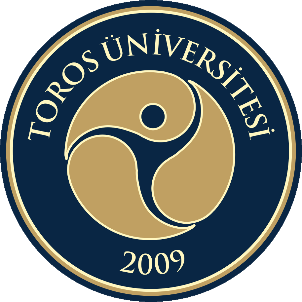 